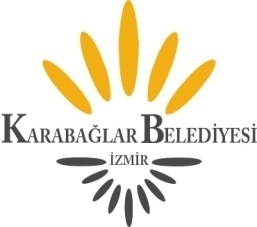        KARABAĞLAR BELEDİYE MECLİSİ									              10.05.2022 						                              	         Salı Saat:17:00        06.05.2022 TARİHLİ GÜNDEMİN DEVAMI 06.05.2022 Tarihinden sonra birimlerden gelen önerge.(53/2022)-Tapuda Belediyemiz adına kayıtlı Karabağlar İlçesi, Bozyaka (Gülyaka) Mahallesi, 6860 ada, 323,00 m² yüzölçümlü 20 parsel sayılı taşınmazın alanının 315,09 m² (-7,91 m²) olarak düzeltildiği, söz konusu düzeltmenin Belediyemiz Meclisinin 01.02.2022 tarih ve 26/2022 kararına konu 27.12.2021 tarihli ve 57957 kurum kayıt sayılı dilekçeleri ekinde yer alan beyannamedeki düzeltmeyle aynı miktarda olduğu görüldüğünden, söz konusu taşınmaza yapılacak alan düzeltme işlemine 5393 sayılı Belediye Kanununun 18. maddesinin (e) bendi gereğince muvafakat edilip, edilmeyeceği konusunun Meclis Heyetince görüşülerek bir karar alınması hk. (Emlak ve İstimlak Md.)06.05.2022 Tarihinden sonra sonuçlanan raporlar.(49/2022) - Belediyemiz 2022 yılı bütçesine rapor ekindeki listede yer alan ödenek miktarları kadar toplamda 170.000.000 TL “Ek Ödenek” verilmesine, bu ödeneklerin 165.000.000 TL’sinin rapor ekinde yer alan Gelirlerin Ekonomik Sınıflandırılması tablosunda gösterilen kaynaklar ile 5.000.000 TL’ sinin de bankalardan borçlanılarak karşılanmasına Mahalli İdareler Bütçe ve Muhasebe Yönetmeliğinin 37. maddesine göre oybirliği ile uygun bulunduğuna ilişkin Plan ve Bütçe Komisyonu Raporu. (50/2022) -  5393 sayılı Belediye Kanununun 18. maddesinin (e) bendine göre 7394 sayılı Kanun’un 13. maddesinin 2. bendi ile 3194 sayılı Kanunu'nun geçici 16.maddesine hazine taşınmazları için eklenen; “Satış bedelinin tamamının peşin ödenmesi hâlinde yüzde yirmi, en az yarısının ödenmesi hâlinde yüzde on indirim uygulanır.” hükmünün mülkiyeti Belediyemize ait hisseli ve tam mülkiyetli taşınmazların yapı kayıt belgesi sahipleri ile bunların kanuni veya akdi haleflerine satış işleminde de uygulanmasının oybirliği ile uygun bulunduğuna ilişkin Plan ve Bütçe-Hukuk Komisyonu Raporu. (51/2022) - Belediyemiz 2021 Mali Yılına ait Kesin Hesap Cetvellerinin oyçokluğu ile uygun bulunduğuna ilişkin Plan ve Bütçe Komisyonu Raporu.Dilek ve temenniler.Toplantıya katılamayan üyelerin mazeretlerinin görüşülmesi.Meclis toplantı gün ve saatinin tespiti.  